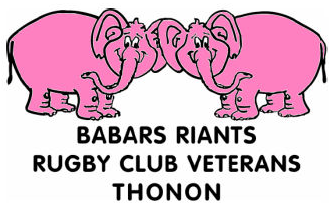 HEBDO #2: PAR Pancho Villa 2.0Depuis toujours, le Babar vient de différents horizons/contrées/cantons/pays. Il a été Chablaisien, Parisien, Francilien, Toulousain, Toulonnais, Italophone, Marseillais, Turc, Bulgare, etc…..mais en ce viernes 16 avril 2016 un Chilien a fait son dépucelage parmi nous.En effet, le Chili con carne je dirais plutôt le Chili con Dino puisque ce dernier a ramené son pote qui a parcouru 12.000 km pour nous rejoindre….nan je déconne …..il en a fait que 10 il vient d’Amphion !Comme tout bon latino qui se respecte Francesco alias «  Pancho » arbore une corte de pelo tirée à 4 barrettes avec de la gomina made in Chili, et là personne ne s’offusque devant une telle coupe…..et dire qu’il y a 15 jours des Babars se proposaient pour raser la tête de votre narrador…bien qu’ayant Bernardo comme surnom il n’en reste pas moyen Parisien. 
Présentation de Francesco faite par Dino achevée les jugadores se mettent en place sur des périmètres bien délimités par des cônes préalablement posés par Bibi (co-Prés / co-coach), si chez Facebook les développeurs bouffent du code chez Les BabarsRiants on bouffe du cône…Inspiré par les skills de coach Hervé, Bibi nous travaille sur du copié/collé avec ses p’tes variantes perso et bien qu’étant scieur de béton il nous fait découvrir sa passion d’ascensoriste (pourtant c’est Fredo qui bosse chez Schindler !) et vas y que ça monte que ça descend……n’empêche faut être super gainé  par chopper una pelota à 4 m de haut !! Le gainage on le travaillera une autre fois !  
Passe à 10, footby, touché 2 mains, porte jaune porte bleue …..tout s’enchaîne barrissements avant de passer au juego à 13 puis à 15 bien qu’étant 17 à jouer et 12 à table….et comme tout Babar qui se respecte il n’en reste pas moins virulent malgré tout.  Ça fait des anos qu’on nous dit : «  Attention au Pin’s et son pacemaker et ses cervicales » perso je crois qu’il n’a plus mal nulle part !!!! Mr Chauche s’engage comme un senior après des décennies d’abstinence et pis maintenant y a Pin’s junior qui se révèle judoka : «  ippon » et  «  waza-ari » sur Bernardo piquent comme du wasabi !
 
Avant d’aller profiter d’une bonne ducha bien chaude et parfumée  on a la chance d’en prendre une sur le terrain, ciel noir éclairs et trombes d’eau se mêlent à la partie et en bons pachydermes que nous sommes le bain de boue reste notreterapia divertissante ! Direction la bièrothérapie où nous attend le «  à manger » de Moignon et Patrix, les pichets (en chilien on dit Pichot comme Agustin !) se remplissent et se vident à une vitesse BabarsRiante, nos futuros descendants de 2036 sont également de la partie. J’en profite pour les féliciter pour leur saison et leur futur bouclier !!!
Salade de radis / dés de jambon – fromage, hachis Parmentier, fromage et tarte aux pommes  fût le repas pour ceux qui sont restés aux fûts de bière côté comptoir. 
Quatre irréductibles « enculés » finirent la noche autour d’un tapis vert et d’un p’ti carnet rouge ! Y esa mierda recae sobre aquellos que nos gusta… (José Doroteo Arango Aràmbula, plus connu sous le pseudonyme de Francisco Villa et le diminutif Pancho Villa).
